Editorial HighlightsSpring/Summer 2019UPFRONTKeynoteArnold Donald, president and CEO of Carnival Corporation, provides the keynote for our first issue of 2019, sharing his thoughts about the continued evolution of the cruise brands under his leadership. Donald’s regular annual contribution to International Cruise & Ferry Review continues to be an essential read. MarketwatchAn eclectic round-up of the top global cruise and ferry news, views, opinions and insights that cover all segments of the passenger shipping industry.CRUISE BUSINESSRoundtableBoardroom priorities: Our roundtable in this issue invites cruise line CEOs to share insights about their brand vision and highlight the short- to medium-term priorities that will strengthen their market position. Our contributors present a united front on many topics, but the nuances of their individual brands inevitably yield some interesting variety in the discussion.PLUS Executive interviews with:Richard Meadows, president, SeabournNeil Palomba, president, Costa CruisesTom Wolber, president and CEO, Crystal CruisesJeff Vahle, president, Disney Signature ExperiencesThatcher Brown, president, Dream CruisesStein Kruse, CEO, Holland America GroupJan Swartz, president, Princess CruisesMichael Bayley, president, Royal Caribbean InternationalWybcke Meier, CEO, TUI CruisesFrank J. Del Rio, president and CEO, Norwegian Cruise Line Holidingstbc, CEO, Cruise Lines Industry AssociationFERRY BUSINESSRoundtable: New ship technologies
Our first roundtable of 2019, chaired by Simon Johnson, asks ferry owners to comment on the various initiatives that they’re championing as they work towards more sustainable operations. Their responses will likely demonstrate a significant commitment to improving the environmental performance of their fleets and acknowledge that passengers are becoming increasingly discerning about their transportation choices.PLUS Executive interviews with:Mike Corrigan, CEO, InterferryNiels Smedegaard, CEO and president, DFDSAndrew Sheen, managing director, Irish FerriesKym Sayers, CFO, Spirit of Tasmania Merideth Tall, founder and chair, Clipper NavigationMargaret Llewellyn OBE, independent chair, The Wales Route Supervisory Board Roger Armson, head of Irish Sea operations, P&O FerriesWilliam MacLachlan, senior associate, HFWMichael Grey, freelance correspondentBUILDING & REFURBISHMENTFeatureCruise order book – cruise line and shipyard executives share their highlights and talk about recent launches. We also review the progress being made on key newbuilds that are due to debut in H1 2018. Contributors include:Trevor Young, vice president of newbuilding, MSC CruisesOlav Nakken, vice president of newbuilding, HurtigrutenJon Rusten, senior project advisor, Viking CruisesReport: Below deckOur feature report presents a series of short stories from product and service suppliers who help to kit out the latest cruise and ferry newbuilds. Suppliers share engine, propeller, scrubber, fuel, HVAC, ballast water, electrical, water and other product news about their latest releases, providing details about the expected performance improvement metrics they offer. PLUS:Ferry order book – a review of the highlights in the global order book that are continuing to keep this industry sector buoyantRepair and refurbishment highlights – highlights of significant projects completed in H2 2018 and a look ahead to some of the deliveries scheduled for 2019.MARINE OPERATIONSFeature: The C&F GREEN LISTPassenger shipping companies are continuously seeking and implementing sustainability projects to reduce their environmental impact. Many are little known and under-reported. In March we will publish our third C&F Green List, showcasing a collection of products and services across a multitude of industry sub-sectors that can contribute to improving the environmental performance of passenger ships.Interview: People firstDuring the State of the Industry debate at Seatrade Cruise Global 2018, Carnival Corporation’s president and CEO Arnold Donald stated that his company must recruit over 34,000 staff annually. We speak to John McGirl, chief human resources officer at Norwegian Cruise Line, to investigate the principles, systems and processes that must be implemented to manage staff recruitment and retention.PLUS:Safety and securityTelecommunicationsWater and waste managementEnvironmental and hygieneHeating, ventilation and air conditioningONBOARD EXPERIENCEFeature: Perfecting the dining experienceThe standard of onboard dining continues to rise, in no small part due to the design, equipment and furnishings of galleys and restaurants. In this feature we explore some of the extraordinary galleys and eateries onboard the latest generation of cruise ships and ferries. Contributors include:Gerald Mosslinger, vice president of hotel operations, SeabournKarl Muhlberger, vice president of hotel operations, Norwegian Cruise LineBrian Abel, senior vice president of hotel operations, Celebrity CruisesFrank Weber, senior vice president of hotel operations, Virgin VoyagesReport: Interior showcaseOnshore fashion moves at quite a pace, but at sea, interior fabrics, furnishings and other products need to remain relevant and look great until the next refurbishment. In this report we look at a selection of the latest interior products being released by suppliers for a long and on-trend life at sea.PLUS: Interior design and outfittingFood and beverageDeck and equipmentEntertainment and systems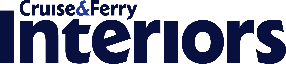 PORTS & DESTINATIONSFeature: Memorable destinationsPorts, cruise networks and tourist boards take a moment to highlight what makes their destinations unique and memorable, sharing their top tips for shorex planners to include in the future programmes. Our cruise line contributors will give their general perspective about what makes a destination special:Marc Miller, director of deployment and itinerary planning, Royal Caribbean Cruises LtdMario Parodi, vice president of port and itinerary planning, Norwegian Cruise Line HoldingsUgo Savino, director of deployment and itinerary planning, Carnival Cruise LinePaul Grigsby, vice president of revenue planning and analytics, Holland America LineInterview: A planner’s perspectiveItinerary planners are regulars on the speaker circuit and we are often treated to some gems of wisdom. In a new series of interviews over the next few years we will talk to a selection of these familiar and well-informed industry experts to get the inside track on key issues. News will follow shortly about the first planner on our feature interview itinerary.Regional reportsA series of interviews, commentaries and reports about ports, destinations and shore excursions in each of the following regions:North America & CanadaSouth AmericaCentral America & CaribbeanNorthern EuropeMediterranean & Black SeaMiddle EastAfrica, Gulf & Indian OceanAsia Pacific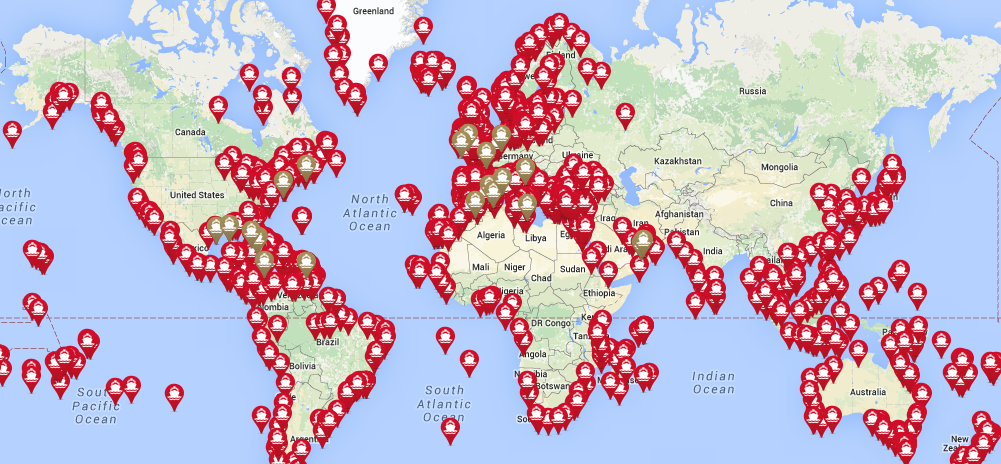 FURTHER INFORMATION2019 EventsCopies of Cruise & Ferry magazines will be available at the following events:	Ferry Safety & Technology ConferenceFerry Shipping ConferenceSeatrade Cruise GlobalPoisidonia Sea Tourism ForumNorshippingCruise Ship Interiors Expo (C&F Interiors)7th Mediterranean Ports & ShippingElectric & Hybrid Marine World ExpoEuroportAdriatic Sea ForumCruise Baltic ConferenceCruise Europe ConferenceGreenPort CongressMedCruise General AssemblyCFOA ConferenceIMPAInterferryOceans 2019Crew Connect 2019Sustainable Ocean SummitMotorship Propulsion & Future FuelsInt. Cruise Summit (Itinerary Planning)PartnersInternational Cruise & Ferry Review is proud to partner with the following industry organisations: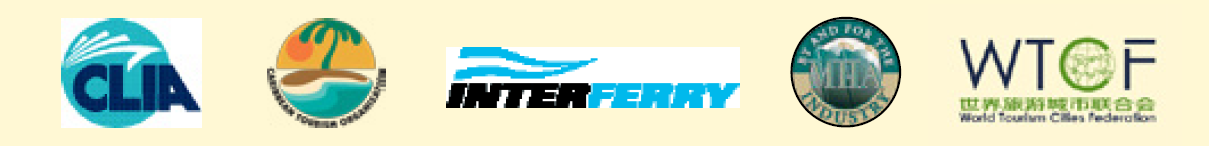 ContactsRebecca Gibson, Associate Editor				Jon Ingleton, Executive EditorEmail: rebecca.gibson@tudor-rose.co.uk			Email: jon.ingleton@tudor-rose.co.ukTel: +44 116 222 9900						Tel: +44 116 222 9900Note: this editorial plan is subject to the interview availability of the organisations and individuals listed. Alternative contributors will be found if they are required.Ship nameCruise LineShipyardDelivery dateScenic EclipseScenicUljanikJanuary 2019Viking JupiterViking CruisesFicantieriFebruary 2019MSC BellissimaMSC CruisesSTX FranceMarch 2019Costa VeneziaCosta AsiaFincantieriMarch 2019Mein Schiff 2TUI CruisesMeyer TurkuMarch 2019Coral AdventurerCoral ExpeditionsFincantieri/VardMarch 2019Hanseatic NatureHapag-Lloyd CruisesFincantieri/VardApril 2019HondiusOceanwide ExpeditionsBrodosplitMay 2019Celebrity FloraCelebrity CruisesDe HoopMay 2019Roald AmundsenHurtigrutenKleven WerftMay 2019Spectrum of the SeasRoyal Caribbean InternationalMeyer WerftJune 2019